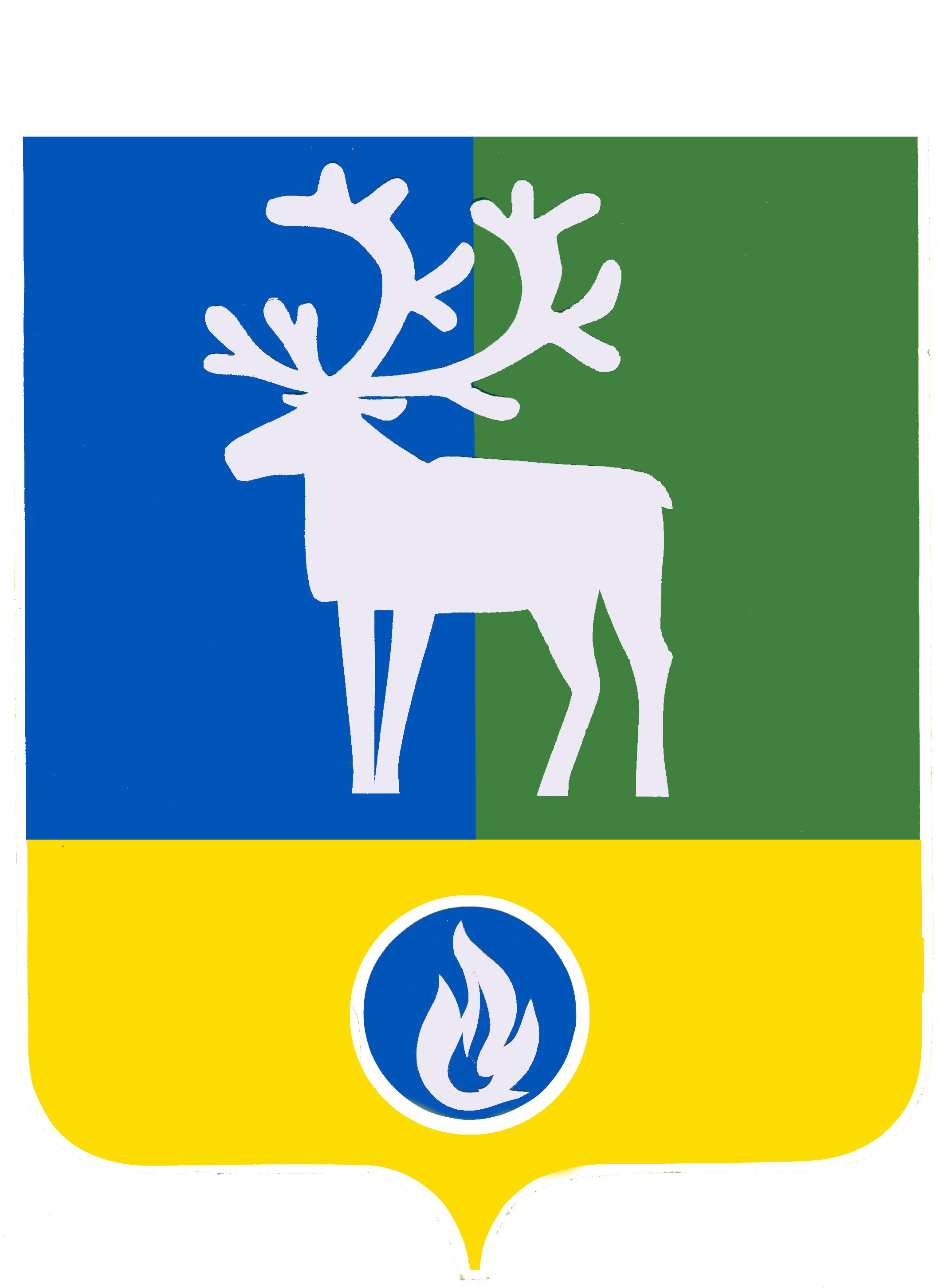 СЕЛЬСКОЕ ПОСЕЛЕНИЕ ПОЛНОВАТБЕЛОЯРСКИЙ РАЙОН ХАНТЫ-МАНСИЙСКИЙ АВТОНОМНЫЙ ОКРУГ – ЮГРАСОВЕТ ДЕПУТАТОВСЕЛЬСКОГО ПОСЕЛЕНИЯ ПОЛНОВАТРЕШЕНИЕот 23 января 2017 года	                                         № 3  О внесении изменений в приложение к решению Совета депутатов сельского поселения Полноват от 29 сентября 2006 года № 17 Совет депутатов сельского поселения Полноват  решил:	1. Внести в приложение «Гарантии и компенсации для лиц, проживающих в сельском поселении Полноват, работающих в органах местного самоуправления сельского поселения Полноват, муниципальных учреждениях сельского поселения Полноват»                    к решению Совета депутатов сельского поселения Полноват от 29 сентября 2006 года                 № 17 «О гарантиях  и компенсациях для лиц, проживающих в сельском поселении Полноват, работающих в органах местного самоуправления сельского поселения Полноват, муниципальных учреждениях сельского поселения Полноват» следующие изменения:            1)  в разделе  5  «Гарантии и компенсации расходов, связанных с переездом»:	а) пункт 5.2 изложить в следующей редакции:	«5.2. Компенсация стоимости однократного провоза багажа производится при следовании багажа по кратчайшему маршруту  железнодорожным, автомобильным грузовым, водным транспортом:	- при следовании багажа от фактического места проживания, удаленностью не более  от населенного пункта нового места жительства в границах Белоярского района в размере 80 % фактически подтвержденных расходов, но не более           45 000 рублей;	- при следовании багажа от фактического места проживания, удаленностью  свыше  от населенного пункта нового места жительства в границах Белоярского района в размере 80 % фактически подтвержденных расходов, но не более 70 000 рублей.	При провозе багажа железнодорожным транспортом компенсации также подлежат расходы, связанные с оплатой транспортировки, погрузки, разгрузки, упаковки багажа на железнодорожных станциях.	При провозе багажа компенсации не подлежат расходы, связанные с оплатой дополнительных услуг (сборы, комиссии), в том числе добровольного страхования при оформлении провоза багажа, хранения багажа, сбора за оценку стоимости багажа, визирования документов, заполнения накладной и заявки, выдачи справки и других дополнительных услуг.   В целях компенсации стоимости провоза багажа работник предоставляет в бухгалтерию по новому месту работы завизированное руководителем заявление о компенсации стоимости провоза багажа, к которому прилагает следующие документы:  1) копия паспорта и (или) документы, подтверждающие изменение места жительства работника и указывающие адрес его нового места жительства, выданные жилищно-эксплуатационными, паспортно-визовыми, миграционными службами;   2) справка с места работы супруга (супруги) о том, что по месту его (ее) работы компенсация расходов, связанных с переездом к новому месту жительства, не производилась;  3) подлинник договора перевозки багажа и (или) иные документы, подтверждающие перевозку багажа;  4) подлинники платежных документов, подтверждающих оплату провоза багажа.»;	б)  подпункт 5.13 признать утратившим силу. 	2. Опубликовать настоящее решение в бюллетене «Официальный вестник сельского поселения Полноват».	3. Настоящее решение вступает в силу после его официального опубликования и  распространяется на правоотношения, возникшие с 01  декабря 2016 года.Глава сельского поселения Полноват                                                                      Л.А.Макеева